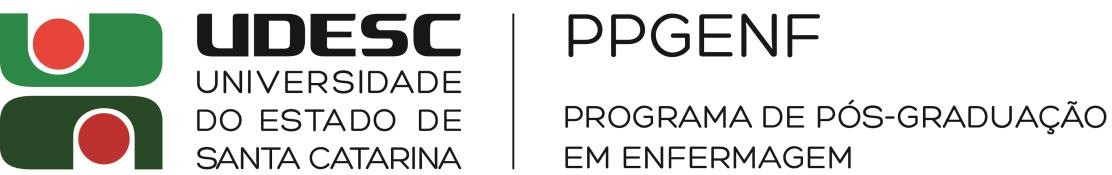 ANEXO IIDECLARAÇÃO DE ACÚMULO DE BOLSA E ATIVIDADE REMUNERADA PARA BOLSISTAS DO PPGENFEu, [Nome do Professor Orientador], orientador do discente [Nome do Discente], do Programa de Pós-Graduação em Enfermagem (PPGEnf), concordo que o referido orientando, beneficiário da bolsa [Tipo de bolsa] com vigência de [início dd/mm/aa à dd/mm/aa], acumule atividade remunerada e que dedique a carga horária mínima de 12 (vinte) horas semanais para atividades inerentes ao programa, sujeito aos termos e condições estabelecidos pela resolução nº 02/2023/PPGEnf/CEO/UDESC.Assinatura do(a) orientador(a):Assinatura do(a) bolsista:Chapecó, SC,	de	de 20	.